ECONOMÍA - 4ºESO DEBATE POR GRUPOSTemas a debatir: Es mejor trabajar por cuenta propia que por cuenta ajenaEl dinero no da la felicidadLa llegada de inmigrantes es una amenaza para el mercado laboralEs preferible hipotecarse para comprar un piso que vivir de alquilerCualquier tema propuesto por el alumnadoEstructura del debate: Fase 1: Exposición inicial de la postura ante el tema (1 minuto cada equipo)Fase 2: Turnos de refutación y exposición de argumentos (6 minutos)Fase 3: Cierre y conclusiones (1 minuto cada equipo)Desarrollo y normas del debate:La postura de los equipos se decantará por sorteo. Se dispondrá de un tiempo previo para preparar la argumentación y el debate. Durante el debate, el profesor ejercerá de moderador y se tendrán en cuenta las normas habituales de un debate: respetar los turnos, emplear argumentos coherentes, uso de un vocabulario y modos apropiados, etc.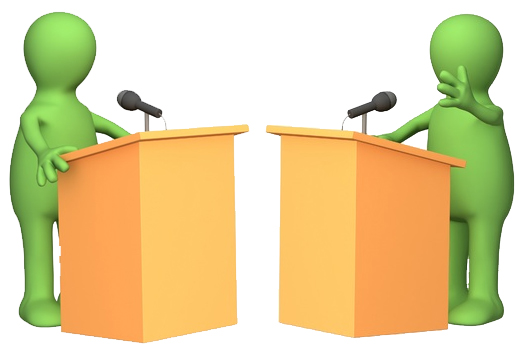    	EQUIPOS Y ELECCIÓN DE TEMA: 	El alumnado elegirá el tema a debatir y los integrantes del grupo. En caso de que dos o más grupos quieran un mismo tema de los propuestos, se valorará aquel alumnado que ha propuesto otro tema propio a debatir. Los grupos tanto a favor como en contra de un tema no pueden exceder de 4 personas. El alumnado debe preparar con argumentos según el caso (a favor o en contra) el tema a tratar y las posibles preguntas, criticas….respecto a la parte contraria.Es mejor trabajar por cuenta propia que por cuenta ajena Alumnado: ×  Alumnado: El dinero no da la felicidad Alumnado:× Alumnado: La llegada de inmigrantes es una amenaza para el mercado laboral Alumnado: × Alumnado: Es preferible hipotecarse para comprar un piso que vivir de alquiler Alumnado: × Alumnado: Tema elegido por el alumnados  Alumnado:× Alumnado: Tema elegido por el alumnados  Alumnado:× Alumnado: 